               Danish Senior Open 2020                                                          Program 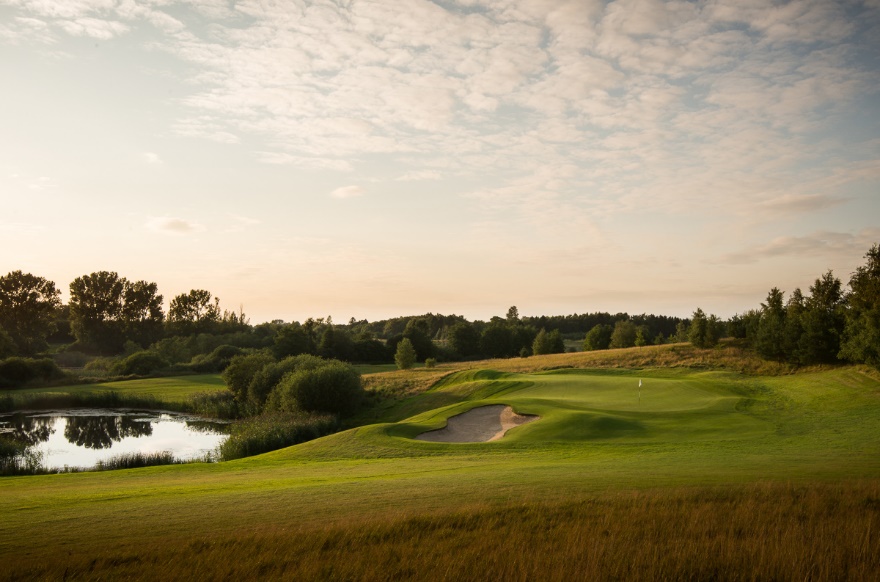 Monday July 20th.  - Tuesday July 21th. – Wednesday July 22th: One free practice round can be booked.Thursday July 23th:  1. Round will start at 12:00.  The loops will be C – B.Friday July 24th: 2. Round will start at 08:00. The loops will be C – B. Cut will take place after this round. Saturday July 25th: Final round will start at 08:00. The loops will be C – B.Around 15:30: SEGAF will be the host for a small refreshment. Price ceremony will take place at the Lakeside right after last players has finished their round. 